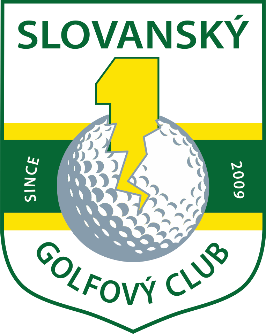 Závazná přihláškaNa příměstské tábory konané v termínech:(zaškrtněte, prosím, požadovaný termín)17. – 21.7.2017				 14. – 18.8.2017Jméno a příjmení dítěte:Datum narození:Golfové znalosti: 			začátečník / pokročilýVlastní golfové vybavení:		ano / neCena: 					3 500,- KčJméno a příjmení zákonného zástupce:Kontakt na zákonného zástupce (telefon/e-mail):Datum:						Podpis:Vyplněnou přihlášku pošlete, prosím, na e-mail: recepce@1slgc.cz nebo na recepci klubu na adrese: Na Vyhlídce 242, PlzeňÚhradu ceny, prosím, proveďte nejpozději 2 týdny před začátkem konání tábora na účet provozovatele Driving range Plzeň-Slovany č.: 268 458 012/0300 vedeného u ČSOB. Var.symbol = rodné číslo dítěte. Přihláška je závazná v okamžiku úhrady tábora.Organizátor si vyhrazuje právo na zrušení termínu v případě nenaplnění minimálně 3 dětí.